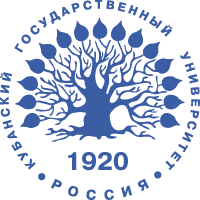 Федеральное государственное бюджетное образовательное
Учреждение высшего образования«КУБАНСКИЙ ГОСУДАРСТВЕННЫЙ УНИВЕРСИТЕТ»Кафедра теоретической экономикиКурсовая работа 
по курсу «Общая экономическая теория»на тему: «Экономические кризисы: виды, причины возникновения ипоследствия»Выполнил: студент группы 119,
специальности 38.05.01 «Экономическая безопасность»                _____________________ Марченко И.В.Руководитель:
к.э.н., доцент                                                ________________________ Чапля В.В.Дата допуска к защите: _______________Дата защиты: _______________________Оценка: ____________________________ВведениеАктуальность выбранной темы исследования заключается в том, что экономика любого уровня невозможна без такого явления как кризис, который является одной из основных фаз экономического цикла. Последствия такого явления крайне негативны для экономики как отдельной страны, так и всего мира в частности. Проблема наиболее безболезненного преодоления кризиса очень остро стоит для каждой страны, и Россия, окунувшаяся в череду тяжелейших кризисов, не исключениеГлавная цель, которая была поставлена в работе – раскрыть сущность кризиса, рассмотреть мировую хронологию кризисной цепочки.Исходя из цели, можно обозначить задачи курсовой работы:Рассмотреть цикличность экономики и ее основные фазы;Определить понятие и сущность кризиса;Проиллюстрировать виды кризисов;Обозначить мировые кризисы последних лет;Рассмотреть российскую экономику в рамках современного кризиса;Проанализировать антикризисное регулирование России.Объектом исследования является кризис как экономическое явление.Предметом исследования является экономический кризис в современной экономике, анализ причин и последствий его в мировом масштабе, и в рамках России, в частности.Теоретическая база исследования – основные теоретические подходы, концепции, раскрывающие сущность антимонопольной политики, ее структурные элементы. Решение исследовательских задач осуществлялось с учетом законодательных актов и норм, действующих на территории Российской Федерации, мнений экспертов.Методологической базой исследования послужили выработанные экономической наукой методы и приемы научного исследования: общенаучные – историко-логический метод, метод научных абстракций, анализ и синтез; и частные – статистический метод, наблюдений и сбора фактов.Эмпирической базой исследования послужили Конституция РФ, законодательные и другие нормативно-правовые документы, данные официальной статистики по России, в частности, материалы, опубликованные в научной литературе, периодической и экономической печати, труды экспертов в области экономики, а также другие информационные источники.Структура курсовой работы составляет собой введение, две главы, заключение и список использованной литературы.1 Теоретические аспекты кризиса как экономического явленияЦикличность экономики: фазы и виды цикловПо определению любая экономика изменяется с течением времени под воздействием многих факторов, которые прямо или косвенно оказывают на нее влияние, поэтому статичность – это чуждое явление для экономики. Динамичность экономики зависит от населения, уровней рождаемости и смертности, что порождает изменения спроса на товары, соответственно, изменения цен, денежных потоков и т.д. Такие изменения являются непрерывными процессами, которые имеют различный характер, темпы динамичности и т.д. Исследования в данной области позволили сделать заключения о том, что экономика циклична, и с определенной периодичностью определенная фаза обязательно повторится. Такие факты и закономерности необходимы для макроэкономического планирования и прогнозирования экономических показателей, определения стратегий развития и необходимости создания инструментов, направленных в сторону избежания для больших потерь в негативные фазы. Экономический цикл – периодически повторяющиеся в определенной временной перспективе колебания экономической активности. В вопросе причин цикличности экономики выделяются три основных подхода, определяющих причины циклических колебаний: Первый подход рассматривает причины цикличности за рамками самой экономики, т.е. внеэкономические явления: политические, природные и т.п.Следующая классификация причин именуется внутренней. В данном подходе рассматривается динамика экономических явлений, которые, независимо от внешних факторов, вызывают «взлеты и падения» экономической активности. В первую очередь, данная классификация выделяет обновление основного капитала как ведущей причиной цикличности экономики. Третий подход отражает в себе взаимодействие внешних и внутренних явлений (т.е. двух предыдущих подходов). Причиной экономических циклов в данном случае выступает взаимозависимость факторов: внешнеэкономические процессы своей динамикой вызывают изменения во внутреэкономических процессах. Несмотря на различные подходы и классификации причин цикличности экономики, согласно Марксистскому подходу, принято выделять четыре фазы экономических колебаний: кризис (спад, рецессия). Характеризуется падением производства объемов инвестиций и производства, соответственно, ростом цен из-за отсутствия равновесия на рынке, и прогрессирующей безработицей; депрессия (дно спада) – точка, в которой кризис достигает своего пика, когда большее падение экономики уже невозможно, безработица достигла своего максимума, в производстве отсутствует какая-либо динамика (падение или рост), ставка ссудного процента достигает минимума;оживление. Предполагает возникновение сфер роста, производство плавно начинает набирать обороты с ориентиром на предкризисное состояние, занятость и ссудный процент увеличивается по причине роста спроса на деньги, происходит вовлечение новых капиталов;бум (подъем, экспансия, пик) – максимальная точка эффективности экономики, когда объем производства превосходит предкризисный уровень, безработица сводится к минимуму, достигается предельно возможный уровень экономической активности, который вызывает значительное превышение предлагаемой продукции над спросом, в следствие, экономика стремится к кризису – цикл повторяется.На примере 4 пункта видно, что переход к последующей фазе цикла происходит самостоятельно и совершенно логично, т.к. каждая фаза создает определенные предпосылки к следующему этапу экономического цикла.Несмотря на едино принятые фазы цикла, сами циклы имеют большое количество видов. На сегодняшний день в экономике выделяется более 1380 различных видов цикличности. Наибольшую популярность получила классификация по длительности и периодичности циклов, т.к. именно этот критерий играет важнейшую роль при прогнозировании [3].Первым видом в данной классификации являются циклы Китчина, именуемые краткосрочными – 2-4 года. Данный вид циклов назван в честь английского экономиста Дж. Китчина, который характеризовал такие изменения в экономике сокращением/увеличением мирового золотовалютного резерва. На сегодняшний день такое заключение не применимо к причинам краткосрочной цикличности, а имеет другую интерпретацию, заключающуюся, во временных лагах, которыми называются задержки в получении информации, необходимой для принятия решений фирмами; увеличение безработицы и сокращение ВНП. Также, такие циклы именуются товарными из-за колебаний товарных запасов.Среднесрочные циклы (циклы Жюгляра) – следующий вид в данной классификации, имеют продолжительность 7-12 лет. Такие циклы характеризуются совокупностью изменений, происходящих в циклах Китчена и изменением объема инвестиций. В последствие также сокращается ВНП, только более значительно, как и в ситуации с ростом безработицы.Циклы Кузнеца, именуемые также демографическими и строительными циклами. Имеют продолжительность 15-25 лет. Такие циклы связанны с миграцией и иммиграцией населения, а также с изменениями в строительстве, что вызвано технологическими изменениями за указанный отрезок времени.Циклы Кондратьева или длинные волны – 40-60 лет длительности. Предпосылки к причине данных циклов обозначены в циклах Кузнеца, где техническая модернизация захватывает только строительную сферу. Данном же виде циклов причина – глобальный охват техническим развитием всей производственной сферы и экономики в целом – следствия НТП, структурные изменения экономики.Циклы Форрестера с продолжительностью в 200 лет. Причиной таких циклов принято считать изменения в материального обеспечения производства (смена приоритетности в использовании материалов) и энергетического обеспечения.Циклы Тоффлера – 1000-2000 лет. Самые глобальные циклы. Заключены в развитии цивилизации.Подводя итог, необходимо отметить, что цикличность экономики является важнейшим фактором для экономической деятельности мирового масштаба. Существует большое количество видов циклов, основанных на различных классификациях. В экономике выделены четыре основные фазы циклов, которые на сегодняшний день терпят некоторые изменения, заключенные в стертости четких границ и последовательности их сменяемости.1.2 Понятие и сущность экономического кризисаНа сегодняшний день кризис является совершенно не чуждым явлением для любой экономики, что связано с ее цикличностью. Каждая страна стремиться к наиболее «безболезненному» и скорому преодолению данной фазы. Понятие кризиса отражает в себе тяжелое переходное состояние экономического цикла. Кризис можно охарактеризовать неоднозначным явлением, которое сочетает в себе как крах и падение экономики, так и стимулы, ориентиры дальнейшего подъема и роста экономических показателей, восстановления эффективного уровня посредством модернизации и реструктуризации системы, с возможностью достижения больших успехов, нежели в предкризисном состоянии. Поэтому, субъективно можно отметить, что неоднозначному и противоречивому рыночному механизму в определенные моменты, когда то диктуют определенные экономические проблемы, кризис способствует найти какие-либо новые пути и ориентиры деятельности, реструктуризации экономики. Тем не менее, кризис нельзя охарактеризовать как положительное явление, т.к. это в корне неверно. Данное заключение можно аргументировать сущностью кризиса, которая заключается в перепроизводстве товаров по отношению к платежеспособному совокупному спросу, в нарушении процесса условий воспроизводства общественного капитала, в массовых банкротствах фирм, росте безработицы и других социально-экономических потрясениях [7].Как уже было отмечено ранее, на сегодняшний день путь, ведущий к кризису, не обязательно должен соответствовать и проходить через весь цикл и его фазы. В современной экономической системе, независимо от ее модели, кризисный процесс может появиться практически спонтанно, если данное данный термин применим в данной ситуации. А именно, кризис может быть вызвать «резким» политическим противостоянием, которое существенно отражается на внешнеэкономической деятельности страны. В целом, предпосылки кризиса могут быть совершенно различны, их разнообразие и большой объем связаны с развитием товарно-денежных и рыночных отношений, которые определили разрыв между производством и потреблением. В условиях свободной конкуренции экономические кризисы стали объективной закономерностью. В докапиталистических способах производства было недопроизводство материальных благ, а при капитализме впервые возникло перепроизводство [7], что и укрепило позиции закономерности кризисов, сущность которых проявляется в излишнем производстве товаров по сравнению с совокупным спросом.Экономические кризисы имеют пагубное влияние не только на экономику, но и на социальный сектор. Помимо хозяйственных, экономических потерь, кризис, как следствие, влечет большое количество социальных проблем, в том числе, безработицу, которой подвержены тысячи, а иногда и миллионы людей. Поэтому на сегодняшний день государство каждой страны работает над созданием антикризисных инструментов, механизмов и мероприятий, т.к. опасность кризиса преследует экономику ежечасно. Таким образом, необходимо отметить, что понятие кризиса весьма неоднозначно и может интерпретироваться со стороны возникновения стимулов и ориентиров перераспределения производственных мощностей, реструктуризации и модернизации экономики. Но на самом деле, сущность экономического кризиса отражает всю негативность данного явления, которое в качестве последствий может преподнести экономике огромное количество сложнейших проблем, или вовсе, «перестроиться» в новый кризис.1.3 Виды кризисов Проблема прогнозирования и предвидения кризиса имеет особою актуальность на сегодняшний день. Не меньшею значимость заключает в себе и антикризисная политика с ее регулирующими элементами, выстраивание которых зависит от многочисленных факторов, которые несет в себе экономический кризис.Одним из наиболее важных элементов кризиса является его вид. Антикризисная политика и ее инструменты эффективны лишь в том случае, когда предопределен вид кризиса, а, следовательно, выявлены ориентиры борьбы и воздействия на него с целью его максимально быстрого и безущербного устранения.Неоднородность кризисов сосредотачивает на себе большое внимание со стороны экспертов и ведущих экономистов. В современных условиях существуют различные методологии классификации кризисов. Рассмотрим некоторые их них [11]: Кризисы подразделяются на общие и локальные. Общие кризисы по охвату характеризуются влиянием на всю экономическую систему в целом, и наибольшей глобальностью, в том числе, и последствий, в отличие от локальных кризисов, которые заключают в себе воздействие лишь на часть экономической системы.Следующее разделение кризисов основывается на их проблематике и уровне охвата. Выделяют макрокризисы и микрокризисы. Данные виды характеризуются масштабностью проблем: макрокризис – осуществляет охват проблем в глобальном и особенно крупном масштабе тогда, как микрокризис характеризуется включение единичной проблемы или группы проблем, имеющей сравнительно небольшое масштаб.Также, выделяют регулярные (переодические, циклические) и нерегулярные кризисы. Регулярные кризисы характеризуются практически строгой цикличностью, которая подразумевает переход через все известные четыре фазы цикла. Такой кризис является началом определенного цикла, имеет за собой определенную годовую периодичность, в ходе которой происходит функционирование экономики на различных стадиях с последующим возникновением очередного кризиса. Нерегулярные кризисы, в свою очередь, характеризуются меньшей глобальностью в общем плане и заключают в себе промежуточные, частичные, локальные, структурные кризисы, возникновение которых может быть относительно спонтанным явлением, не имеющем в своей базовой предпосылке прохождение всех фаз цикла.По регулярности как фактору классификации выделяются следующие виды кризисов [11]: кризис как результат «внешнего шока». Здесь под кризисом понимается ситуация, когда продолжение экономического развития любой географической общности оказывается изолированным из-за нехватки ресурсов, связанной с природными или экономическими катастрофами;циклические кризисы. Характеризуются периодическими и закономерными спадами экономической деятельности с прохождением основных фаз. Дают начало новому циклу;промежуточные кризисы. Отражают спады хозяйственной деятельности и промышленного оборота нерегулярного, порой спонтанного характера. Данные кризисы, как правило, не несут отражения в цикле, не дают ему начало, имеют краткосрочный характер, и имеют локальную направленность;структурные кризисы. Связаны с постепенным и длительным нарастанием межотраслевых диспропорций в общественном производстве и характеризуются несоответствием сложившейся структуры общественного производства изменившимся условиям эффективного использования ресурсов. Вызывают серьезные проблемные последствия, по своей природе сильно продолжительны, и требуют особой адаптации к последствиям, которые имеют серьезный характер;частичные кризисы. Возникают на основе сокращения экономического потенциала и базовой активности крупных сфер экономики;отраслевые кризисы. Определяются явным спадом или сокращением производственной деятельности в определенных отраслях или конкретной отрасли, имеют непродолжительный характер;сезонные кризисы. Характеризуются возникновением природно-климатических проблем и условий, существенно отражающихся на хозяйственной деятельности. Как правило, имеют в большей степени локальный характер;мировые кризисы – глобальные кризисы, заключающие в себя как отдельные отрасли мирового хозяйства, так и всю мировую экономику в целом.Нельзя также не отметить существование, так называемых, псевдокризисов, которые включают в себя кризисные процессы, проявляющиеся в нормальной и эффективной экономике. В большинстве случаев, такой вид кризиса появляется в экономике «искусственным» путем, т.е. спровоцирован с какой-либо целью.Также, существуют подразделения кризисов на предсказуемые и неожиданные; латентные и явные; глубокие и поверхностные.Более детально экономические кризисы также можно разделить на следующие виды: Денежно-кредитный кризис, который характеризуется резким сокращением выдачи кредитов, массовом обналичивании различных облигаций и изъятии вкладов. Такой кризис, в большей степени, направлен негативными последствиями для банковской сферы.Финансовый кризис – кризис государственных финансовых запасов, именуемый дефицитом бюджета.Валютный кризис – актуальный на сегодняшний день вид кризиса, характеризующийся обесцениванием валюты на мировом рынке и падением курса.Биржевый кризис -  резкое снижение курсов ценных бумаг, сокращение их эмиссии.Подводя итог, необходимо отметить, что на сегодняшний день существует большое количество видов кризисов ввиду их неоднородности.  Определение вида кризиса, его принадлежности к какому-либо классу способствует выбору правильного направления антикризисного регулирования.2 Кризисные явления мировой экономики последних лет2.1 Современные мировые кризисы: причины и последствия За многовековую практику хозяйственной деятельности насчитывается немалое количество крупномасштабных кризисов. Их причины, глубина и продолжительность различны, каждый из них имеет свою историю для каждой страны. В данной работе мы рассмотрим мировые кризисы, проявившиеся в экономике за последние 20 лет. Их историю мы отразим в общем, без конкретной проекции на какую-либо страну, что не имеет целесообразности в рамках нашей работы. Для понимания причин и последствий в мировом масштабе необходимо обобщенная история всех национальных экономик, которых коснулся определенный мировой кризис [3].Первым мировым кризисом в нашей хронологической цепочке является Азиатский кризис, который датируется 1997 годом по некоторым источникам 1997-1998 гг.). Страны Азиатского Тихоокеанского Региона (АТОР) функционировали в рамках одних из самых успешных и эффективных экономик в мировой практике, стремительно развивающихся одновременно с ростом их потенциала. Стремительное устойчивое развитие и большие объемы вливаемого иностранного капитала перевели к перенасыщенности экономики и перегрузу основных фондов. Это послужило причиной возникшего в 1997 году кризиса. Как следствие произошло масштабное падение азиатского фондового рынка, что повлекло за собой отток иностранных инвестиций, стремительный рост инфляции и обесценивание азиатских национальных валют в 2-4 раза. Такой удар по экономическим системам одних из ведущих стран повлек практически мгновенное отражение на мировой экономике в целом. Падение мирового ВВП в условиях такого кризиса было неоспоримо ожидаемым эффектом. Как итог, мировая экономика понесла потерю в 2 трлн. долл. ВВП. В 1998 году азиатский кризис своей волной негативных эффектов захватил и Россию.Российский кризис 1998 года, который оказался одним из самых «запоминающихся» в истории России по причине большого количества глобальных негативных последствий, в мировой практике также нашел отражение. Мировая экономика ощутила ущерб в виду большого государственного долга России, который наряду с ничтожными ценами на сырье, поставщиком которого Россия является, и невозможностью оплаты государственных облигаций, в следствие чего облигационная пирамида рухнула; повлекли за собой крупнейший дефолт. Последствия данного кризиса до сих пор свежи в памяти, по крайней мере, граждан РФ, которые остались ни с чем в виду обвала облигаций, и потерпели существенное сокращение уровня жизни. В следствие России пришлось столкнуться с инфляцией и обесцениванием валюты в 3-4 раза.С большими усилиями и огромными потерями, данный кризис удалось преодолеть. Но, по прогнозам экспертов, подъем мировой экономики должен был продолжаться относительно не долго. Следующий мировой кризис ожидался в 2007-2008 году, с ожидаемым по прогнозам ущербом в разорении нефтяных рынков США, и полного краха доллара во всей Евразии. Мировой финансовый кризис 2008-2012 гг. На сегодняшний день до сих пор идет большое количество дискуссий и мнений о временных границах данного кризиса. Многие эксперты считают, что свое начало данный экономический кризис берет в 2007 году, когда в американской экономике произошел ипотечный кризис и рецессия в банковской системе. Именно эти события можно рассматривать как отправная точка мирового кризиса, полностью охватившего мировую экономику в 2008 году. Ипотечный кризис США повлек за собой последствия, масштаб которых разросся к 2008 году до мирового ровня. Произошло это следующими этапами [2]: стремительное падение котировок на фондовых рынках;сокращение возможности получения прибыли от размещения ценных бумаг;повсеместное снижение объемов производства;обесценивание и падение спроса на сырье;рост безработицы.Для России причиной захвата данным кризисом является перенасыщение рынка нефти денежным капиталом. Неестественно стремительный рост цен на нефть прогрессировал до июля 2008 года, когда достиг своего максимума в истории – 147 долл. за баррель. После такого роста, естественным явлением произошло снижение индекса цен и спросов США на нефть в связи с ипотечным кризисом, который повлек финансовый дефицит. Также, появление агфляции – повышения цен в агропромышленной сфере.Последствия, которые принес с собой экономический кризис 2008 года различны и их масштаб имеет также достаточно большую градацию вместе со сроками завершения данного кризиса. Так, США смогли выйти из такого кризиса одними из первых – в течение полутора лет. Последствия затронули автомобилестроение, банковскую сферу и покупательскую способность населения. Греция потерпела наиболее ощутимый удар – данный кризис повлек за собой масштабный бюджетный дефицит и рост государственного долга, что в следствие, в 2010 году вызвало возникновение долгового кризиса, который не отступает от экономики данной страны и по сегодняшний день.Кипр также получил наиболее мощное влияние кризиса 2008 года. В 2013 году как следствие кризиса 2008 года экономика Кипра столкнулась с крахом банковской система и ее полной реструктуризацией – банковский кризис, с последствиями которого экономика данной страны не справилась в настоящее время.Россия получила в последствии снижение капитализации компаний на 3/4, запасов золотовалютных резервов – на 25%; падение банковской системы, рецессию, обесценивание нефти. На сегодняшний день мнения экспертов о временных рамках данного кризиса для России разнятся: некоторые эксперты заключают о том, что российская экономика преодолела кризис 2008 года в 2012 году, а в 2014 году Россию постиг новый кризис в связи с напряженной политической обстановкой; другие же экономисты считают, что кризис 2008 года не покидал Россию, и та ситуация, которая существует в экономике нашей страны на сегодняшний день – вторая волна финансового кризиса 2008 года. Российский экономический (санкционный) кризис 2014 года. Придерживаясь первого мнения экспертов, мы считаем необходимым выделить в данном хронологическом списке кризис, который начался в России в 2014 году, в следствие отразившись на экономиках других стран и мировом потенциале в частности, и функционирует по сегодняшний день. Причиной данного кризиса послужила сложная политическая обстановка между Россией и США, которая повлекла за собой большое количество санкций в сторону России от многих развитых стран.Подводя итог, необходимо отметить, что мировая практика насчитывает в своей истории более двухсот мировых кризисов, к ним относятся также кризисы определенных стран, оказавших существенное влияние на мировую экономику. Их характеры разнообразны также, как и причины. Последствия каждого кризиса также индивидуальны и дифференцированы для экономик каждой страны. 2.2 Российская экономика в рамках экономического кризиса сегодня. Кризис с началом в 2014 годуСогласно мировой практике, чем устойчивее экономика и эффективнее ее показатели, тем более устойчивой перед кризисами и их последствиями она является. Российская экономика только стремится к устойчивому развитию, а показатели эффективности оставляют желать лучшего. Это явилось одним из факторов тяжелого и затяжного преодоления кризиса 2008 года, который закончился для России в 2012 году.Но стабильность в российской экономике не стала закономерным явлением. 2014 год стал переломным в политической и экономической жизни России. События в Украине и присоединение Крыма к России вызвали ряд политических негодований, которые очень явно отразились на экономических отношениях в виде санкций в отношении России, а также произошло резкое падение цен на энергоресурсы, поставщиком которых является Россия. Ряд санкций был выдвинут США и подкреплен странами ЕС, соответственно, можно сделать о масштабности ситуации. На сегодняшний день список санкций практически регулярно пополняется, и сейчас насчитывает более 20 видов. К ним относятся запреты на въезд в страны ЕС большому числу физических лиц; запрет на осуществление коммерческой деятельности в рамках США и стран ЕС большого числа российских компаний, в особенности, банков; запрет на частные и государственные инвестиции в российскую экономику, запрет на экспортно-импортные отношения с Россией и т.д. Большое количество санкций и малое количество экономической поддержки, если не назвать это полным ее отсутствием, повлекли для России ряд серьезных проблем и вынужденных чрезвычайных мер по поддержке экономики. Проблемы, вызванные санкционными мероприятиями, которые послужили одной из причин экономического кризиса в России, не покидающим ее по нынешний день, получили свое отражение в различных экономических показателях. Рассмотрим их на примере ВВП и государственного бюджета.Таблица 1 – Динамический ряд ВВП 2013-2017 в постоянных ценах 2016 года, выраженный в млрд. руб. [17]Данная таблица наглядно отражает влияние кризиса и потери в ВВП России. Только 2017 год характеризуется позитивными показателями, которые связаны с увеличением уровня адаптации к имеющимся санкциям, и антикризисной политикой. Далее, рассмотрим динамику бюджетных поступлений и расходов, что позволит нам получить данные о дефиците или профиците государственного бюджета России. Таблица 2 – Краткая информация об исполнении консолидированных бюджетов субъектов Российской Федерации с 2014 г. по 3 квартал 2017 года в млрд. руб. [16]Данные о состоянии государственного бюджета также характеризуют состояние экономики. Данный факт может быть проиллюстрирован на примере Греции, где большой дефицит бюджета, а соответственно и гос.долг, привели страну к долговому кризису, последствия которого тяжелы в их разрешении. На основе представленной таблицы 2 также наглядно отражен спад российской экономики в 2014 году, когда государственные расходы существенно увеличились, в отличие от доходов, т.к. основная масса доходов связана как раз-таки с экспортными поставками сырья, чего коснулись санкции. Кризис активно ударил по всем областям и составляющим экономики. В общем и целом, последствия нынешнего кризиса для России можно описать как крайне негативные. Предельно низкие цены на энергоресурсы, высокие темпы инфляции, рост процентной ставки, обесценивание национальной валюты, безработица, обвал фонового рынка, стремительное сокращение малых предприятий по причине их нежизнеспособности в нынешних условиях, масштабное сокращение предприятий среднего масштаба. Такие проблемы вызвали необходимость не только в активизации антикризисного регулирования, но и разрешения проблем, который принес кризис и продолжает их развивать: вмешательство государства в инфляционную ситуацию, т.к. на момент 2015 года инфляция в России достигла 7,5%, а процентная ставка – 12%; валютного регулирования; урегулирования ситуации с поставками иностранных товаров и экспортом российских; стимулирование увеличения малого и среднего сектораСегодня некоторые последствия кризиса удалось смягчить, адаптироваться к сложным условиям функционирования и большому количеству санкций. Этому поспособствовали некоторые государственные программы в рамках импортозамещения, способствующие раскрытию потенциала российских фирм различного уровня, но их реализация окружена еще достаточно большим количеством проблем. Касаемо населения и уровня жизни, то в данной сфере уже также прослеживаются некоторые просветления. Люди также частично адаптировались к нынешним условиям (чему поспособствовал еще кризис 2008-2012 гг.), что подтверждается ростом кредитования и некоторым улучшениям в банковской сфере. Но важно понимать, что данные факты не являются свидетельствами об окончании или спада кризиса, а лишь констатируют проявление адаптации в любых условиях. Кризис же, наоборот, по прогнозам экспертов только плавно набирает обороты и уже частично деформировался в мировой, т.к. многочисленные санкции в отношении России отразились не только на российской экономике, но также и на экономиках других стран, которые были связаны экспортно-импортными отношениями с Россией. А также, прогнозируемый на 2018 год список санкций в случае реализации затронет всю денежно-кредитную систему мирового масштаба, что прогнозируют многие эксперты. Подводя итог, необходимо отметить, что кризис, начавшийся в 2014 году принес России колоссальное число убытков и потерь, принеся взамен ряд острых проблем. Большое количество санкций – одна из причин российского кризиса. Парадоксальность заключается в том, что данные санкции открывают путь кризису для захвата мировой экономики, как следствие, мировой кризис неизбежен.2.3 Антикризисное регулирование в РоссииНынешний экономический кризис по прогнозам специалистов обещает свое существование до 2020 года, при этом, ежегодно увеличивая негативный эффект и добавляя проблем для экономики. В рамках данного заключения и имеющихся на сегодняшний день проблем, особенно остро встает вопрос об антикризисном регулировании в России. Падение экономических показателей в 2014 году и обостренная кризисная ситуация повлекли необходимость в создании государственного перечня мер по антикризисному регулированию экономики. Распоряжение Правительства РФ от 27 января 2015 г. № 98-р «О плане первоочередных мер по обеспечению устойчивого развития экономики и социальной стабильности» предусматривает семь основных направлений: поддержка импортозамещения, развитие малого и среднего бизнеса, привлечение инвестиций, оптимизация бюджетных расходов, поддержка социально незащищенных категорий граждан, обеспечение стабильности банковской системы и снятие напряженности на рынке труда [20]. Данный план взят за основу для каждого последующего года по сегодняшний день с изменениями в виде коррективов и планов на различные мероприятия. Так, в 2016 году речь идет о минимуме внимания к банковской системе, которая долгие годы была приоритетом всех программ поддержки экономики РФ, и максимуму внимания к малому бизнесу, на которого российские власти возлагают большие надежды [14]. В 2017 году в плане антикризисного регулирования перечень мероприятий сосредоточен на поддержке отдельных отраслей промышленности. Общий объем плана мероприятий составляет около 107,5 млрд. руб., что кардинально разнится с выделенными средствами на 2015 год – 2,3 трлн. руб [15].На сегодняшний день в рамках 2018 года План меры по поддержке экономики, существенно отличается от принятой ранее антикризисной программы. Разделы, которые сгодились бы для долгосрочного проекта (включая 2025 г.), удалены, также изъяты: [15]Финансово-оздоровительная программа, предложение разработать проект, позволяющий получить развитие в социальном и экономическом плане для субъектов Российской Федерации, имеющих долговую нагрузку на высоком уровне.Предложенные мероприятия для оценки труда.Пункты с поисками инновационных подходов в помощи тем секторам экономики, которые испытывают рецессию.Фискальное послабление, которое было единственным среди списка антикризисных мер. Такая политика государства основывается на заключении о том, что кризис теряет обороты. Но разве данный факт является поводом для отступления вывода экономики нашей страны на этап устойчивого? При этом, говорить об ослаблении кризиса можно лишь на основании темпов роста ВВП, при этом не учитывая, что инфляция сохраняет высокие позиции, как и процентная ставка; США и страны ЕС готовят все новые пакеты санкций, которые могут ощутимо пошатнуть и без того неустойчивую российскую экономику. Кризис – явление, которое всегда окружает слабую экономику, поэтому совершенно рациональным подходом государства должно быть усиление плана антикризисного регулирования страны.Многие государственные стратегии косвенно поддерживают план антикризисного регулирования, например, программы по назначению льгот малым предприятиям. Но все они имеют ряд существенных проблем, которые затрудняют их реализацию.Важно отметить, что по нашему мнению, государству необходимо уделять особое внимание антикризисному регулированию, развивать и модернизировать антикризисные планы не посредством сокращения мероприятий, а посредством создания механизмом их практической реализации. Приоритетным направлением в антикризисном планировании мы считаем поддержку малого и среднего бизнеса, т.к. именно малый бизнес является двигателем рыночной экономики, легко приспосабливается к ее изменениям и увеличивает конкуренцию. Казалось бы, существует большое количество всевозможных льгот и послаблений для данных субъектов экономики, но на самом деле все не так поверхностно и такие программы имеют ряд несовершенств и проблем. Данные проблемы заключаются в том, что предоставление льгот сопровождается большим количеством нюансов и аспектов, оформлением дополнительных бумаг, условия, которые на практике порой тяжело выполнить.Подводя итог, необходимо отметить, что российская антикризисная политика на сегодняшний день взяла курс на послабление, что ни в коем случае недопустимо для страны с нестабильной экономикой, а также в связи с прогнозами экспертов о продолжительности кризиса в ближайшие два года. России необходимо взять конкретный ориентир в антикризисном регулировании, и на его основании выстраивать все основополагающие мероприятия по урегулированию и недопущению кризисной ситуации в российской экономике.ЗаключениеПодводя итог данной работы, необходимо отметить, что кризис – крайне негативное явление, которое является неизбежным для каждой страны в виду его цикличности. В российской практике встречалось достаточно большое количество кризисов, которые имели тяжелые последствия. В настоящее время экономический кризис в России является насущной проблемой и требует особого подхода в его регулировании. В заключении данной работы необходимо привести выводы по каждому пункту:Цикличность экономики является важнейшим фактором для экономической деятельности мирового масштаба. Существует большое количество видов циклов, основанных на различных классификациях. В экономике выделены четыре основные фазы циклов, которые на сегодняшний день терпят некоторые изменения, заключенные в стертости четких границ и последовательности их сменяемости.Понятие кризиса весьма неоднозначно и может интерпретироваться со стороны возникновения стимулов и ориентиров перераспределения производственных мощностей, реструктуризации и модернизации экономики. Но на самом деле, сущность экономического кризиса отражает всю негативность данного явления, которое в качестве последствий может преподнести экономике огромное количество сложнейших проблем, или вовсе, «перестроиться» в новый кризис.На сегодняшний день существует большое количество видов кризисов ввиду их неоднородности.  Определение вида кризиса, его принадлежности к какому-либо классу способствует выбору правильного направления антикризисного регулирования.Мировая практика насчитывает в своей истории более двухсот мировых кризисов, к ним относятся также кризисы определенных стран, оказавших существенное влияние на мировую экономику. Их характеры разнообразны также, как и причины. Последствия каждого кризиса также индивидуальны и дифференцированы для экономик каждой страны. Кризис, начавшийся в 2014 году принес России колоссальное число убытков и потерь, принеся взамен ряд острых проблем. Большое количество санкций – одна из причин российского кризиса. Парадоксальность заключается в том, что данные санкции открывают путь кризису для захвата мировой экономики, как следствие, мировой кризис неизбежен.Российская антикризисная политика на сегодняшний день взяла курс на послабление, что ни в коем случае недопустимо для страны с нестабильной экономикой, а также в связи с прогнозами экспертов о продолжительности кризиса в ближайшие два года. России необходимо взять конкретный ориентир в антикризисном регулировании, и на его основании выстраивать все основополагающие мероприятия по урегулированию и недопущению кризисной ситуации в российской экономике.Список используемой литературыАлборова А.В. Финансовый кризис в России (2014-2015): причины, тенденции, последствия и перспективы / А.В. Алборова, Б.Я. Татарских // Математика, экономика и управление. – 2015. – Т.1. - № 2. – С. 9Баршевский, Г. Глобальный экономический кризис: причины и следствия / Григорий Баршевский. - М.: Авторская книга, 2014. - 158 c.Бергман, Е. Исторический очерк теорий экономических кризисов / Е. Бергман. - М.: Луч, 2015. - 440 c. Бурлачков, В. К. Макроэкономика, монетарная политика, глобальный кризис. Анализ современной теории и проблемы построения новой модели экономического развития / В.К. Бурлачков. - М.: Либроком, 2015. - 265 c.Васильева А.А. Причины финансового кризиса в России 2008 года. Реакция российского общества на кризис // Актуальные проблемы гуманитарных, социальных и экономических наук : вопросы теории и практики : региональная науч.-практ. конф : сб. докл. - Вел. Новгород, 2014. – С.235-238.Давыборец Е.Н. Причины финансового кризиса в России // Экономика и социум. – 2014. - № 4-2. – С. 854-857Делягин, М. Драйв человечества. Глобализация и мировой кризис / Михаил Делягин. - М.: Вече, 2014. - 448 c. Делягин, М. Мир наизнанку. Чем закончится экономический кризис для России? / Михаил Делягин , Вячеслав Шеянов. - М.: Коммерсантъ, Эксмо, 2016. - 134 c.  Казьмин А.Ю. О последствиях финансового кризиса и денежно-кредитном регулировании в условиях нестабильности экономики России // Вестн. ОРЕЛГИЭТ. – 2015. - № 2. – С.145-149Кондрат Е.Н. Финансовый кризис: некоторые социально-экономические последствия в России и за рубежом // Правовое поле соврем. экономики. – 2015. - № 10. – С.135-142.Мартьянов, А. Мировой кризис / Андрей Мартьянов. - М.: Сидорович Александр Викторович, 2014. - 416 c. Успенская Л., Шибанова-Роенко Е.А.  Государственное регулирование кризисных ситуаций: ключевые подходы, проблемы, аспекты совершенствования / IV Международная студенческая электронная научная конференция "Студенческий научный форум 2014", 2014. С. 1-5Хинштейн, А. История мировых кризисов / Александр Хинштейн, Владимир Мединский. - М.: Олма Медиа Групп, 2016. - 199 c.Антикризисный план: основные меры правительства и предложения экспертов – URL: http://www.garant.ru/article/608356/#ixzz5E6ytPTbV Антикризисная программа России на 2017-2018 год – URL: http://finansiko.ru/antikrizisnaya-programma-rossii-na-2015-2016-god/ Бюджеты регионов Российской Федерации. МИНФИН России – URL: https://www.minfin.ru/ru/statistics/subbud/ ВВП годовые данные (в постоянных ценах). Федеральная служба государственной статистики – URL: http://www.gks.ru/free_doc/new_site/vvp/vvp-god/tab2.htm Депрессия великих. Как Россия встретит новый глобальный кризис / Россия сегодня – URL: https://ria.ru/economy/20180304/1515675686.html Кризис в России в 2018 году / Инвестиционная Россия – URL: http://www.investmentrussia.ru/krizis-2018 Распоряжение Правительства РФ от 27.01.2015 N 98-р (ред. от 16.07.2015) «Об утверждении плана первоочередных мероприятий по обеспечению устойчивого развития экономики и социальной стабильности в 2015 году» – URL: http://www.consultant.ru/document/cons_doc_LAW_174635/ Хронология введения санкций и ответные меры России в 2014-2015 годах / Россия сегодня – URL: https://ria.ru/spravka/20151125/1328470681.html 2013 г.2014 г.2015 г.2016 г.2017 г. (предварительные данные)ВВП87665,6988313,1986071,5285917,8187247,6темп роста ВВП1,7%0,7%-2,5%-0,18%1,5%2013 г.2014 г.2015 г.2016 г.3 квартал 2017 г.Доходы8165,18 905,79 308,29 923,87 584,3Расходы7679,19 353,39 479,89 936,47 080,8дефицит/профицит486-447,6-171,6-12,6503,5